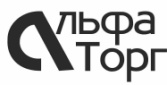 АЛЬФАТОРГ ОООИНН 4501203506 КПП450101001 ОГРН 1154501006021Адрес: 640007г. Курган, ул. Омская, дом76 оф3Т8(3522054-54-25 8-963-00-88-369  email:89630088369@mail.ru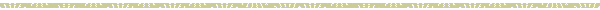 ПРАЙС НА ОВОЩИ 31.08.2015г г. КурганПродукция выращена в Курганской области, на вес скидка 3% Доставку организуем в любые регионы транспортной компанией. Отгрузку осуществляем по 100% предоплате, либо наличными на загрузке. Отсрочки в платеже нет.наименованиесортфотоЦена за 1кгКраткое описаниеКартофельРозара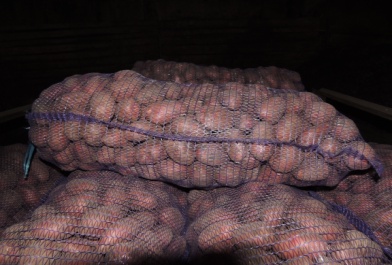 9р50без заболеваний, калибр 5+, упакована в сетчатые мешки массой 25-30кгКапустаБронко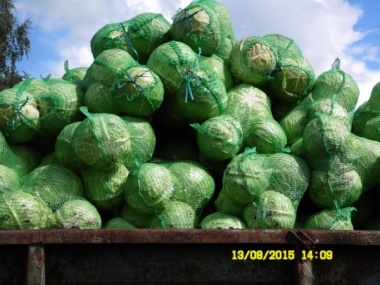 9р50хорошо хранится. пригоден для засолки, Вес кочана 2-3кг. Упакована в овощные сетки 25-30кг.